FLLS Board of Trustees Meeting Minutes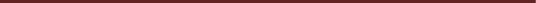 Wednesday, June 21, 2023 at System Headquarters 1300 Dryden Road, Ithaca, NY.PRESENT 	FLLS Trustees: Toombs, Mannino, Heavenrich, Thomas, Meyers, Schaffer, Bogard.Absent: Hudson.FLLS Staff: Executive Director Sarah Glogowski, Business Manager James Stebbins, Administrative Assistant Diana Leigh.   PRESIDING 	President Toombs called the meeting to order at 3:04 PM. (DOC 23 35) 	AGENDA: Approved, with no conﬂict of interest reported by any Trustee present. – Motion by Meyers.(DOC 23 36) 	Minutes from the May 17, 2023 meeting were accepted as presented. – Motion by Mannino.(DOC 23 37) 	The Director’s Report was discussed.New Business:(DOC 23 38)	The NYS required Lactation Accommodation Policy was discussed and unanimously approved. – Motion by Heavenrich.(DOC 23 39)	Sarah led a discussion on the proposed member library Construction Grants for 2024.(DOC 23 40)	The updated Computer Network Services Manager job description was discussed and unanimously approved, with a wording addition as agreed. – Motion by Mannino.………………..	> Sarah led a discussion on the Annual Meeting.………………..	> Sarah gave an update on Member Libraries.………………..	> Board meeting date changes were agreed as follows: August cancelled, September moved to the 27th.Policy Committee:………………..	> Elaine Meyers led a discussion on bylaw updates, which will be presented next month for a vote.Finance Committee:(DOC 23 41)	May 2023 Business Manager’s Report(DOC 23 42) 	May 2023 Treasurer’s ReportThe above two documents were reviewed and accepted as presented. – Motion by Mannino.Next Meeting:  The next public meeting of the Trustees will be July 19, 2023, at 3 pm.ADJOURNMENT:  The meeting was adjourned at 4:24 PM. Submitted by: Diana Leigh, Administrative Assistant Approved____________________________ 		________________________________ Date of approval 				Sue Heavenrich, SecretaryA signed copy of these minutes can be found in the Secretary's Notebook at: FLLS, 1300 Dryden Road, Ithaca, NY 14850. 